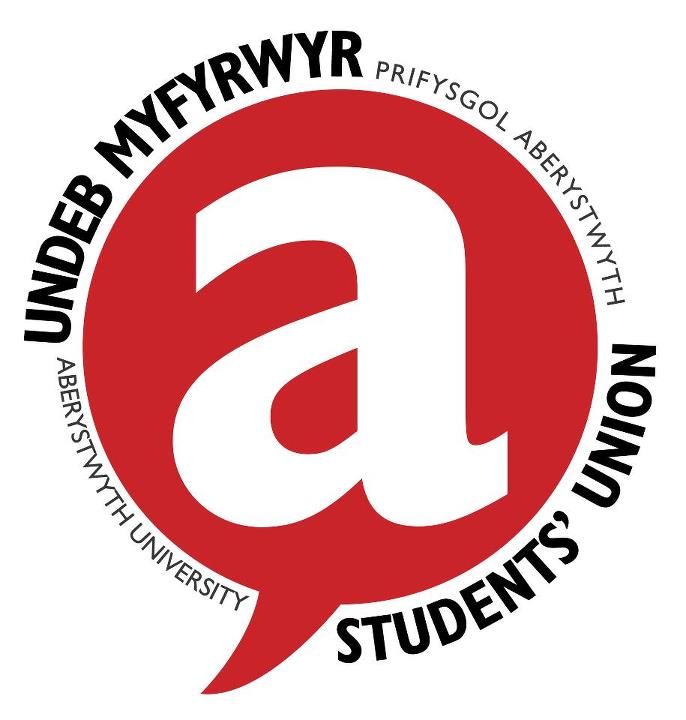 SWYDD DDISGRIFIADTEITL Y SWYDD:	CYDLYNYDD CYFATHREBU (0.5 cyfwerth â llawn-amser)RHEOLWR LLINELL:	Rheolwr Cyfathrebu ac YmgysylltuCYFLOG:	Graddfa Cydlynydd UMAber: ar hyn o bryd £19-21k Pro RataORIAU:                  	Cytundeb 0.5 cyfwerth â llawn-amser, i'w weithio'n hyblyg wedi trafodaeth â'r rheolwr llinell.DYDDIAD A YSGRIFENNWYD:  	5ed Awst 2020Diben y RôlCydlynu portffolio mecanweithiau cyfathrebu UMAber, er mwyn hyrwyddo ymgysylltiad o ansawdd uchel â’r aelodaeth a rhanddeiliaid fel mudiad aelodaeth. Bod yn gyfrifol am ddatblygu, cynnal a chyflawni ein gwaith cyfathrebu trwy greu deunydd deniadol sy'n gweithio i wella'r berthynas rhwng myfyrwyr a'r Undeb.Gan weithio ar y cyd â gweddill y tîm cyfathrebu, byddwch yn cynghori staff a swyddogion yr Undeb ar y ffordd orau i gyfleu eu negeseuon i fyfyrwyr.DYLETSWYDDAU A CHYFRIFOLDEBAUCyfathrebu ac YmgysylltuCyflwyno ystod o gyfathrebiadau ac ymgyrchoedd trwy ddulliau digidol, mewn print ac wyneb yn wyneb.Datblygu a choladu deunydd ar gyfer sianeli cyfathrebu UMAber. Cynorthwyo'r rheolwr Cyfathrebu ac Ymgysylltu i oruchwylio cyfryngau cymdeithasol UMAber, gan amserlennu deunydd perthnasol yn unol â digwyddiadau a gweithgaredd.Diweddaru gwefan yr Undeb yn ôl yr angen. Codi proffil Swyddogion Myfyrwyr a gweithio'n agos gyda nhw i gynllunio a chynnal ymgyrchoedd llwyddiannus dan arweiniad myfyrwyr.Cynhyrchu deunydd cyfathrebu’n rheolaidd a'i gyflwyno, er enghraifft trwy gylchlythyr e-bost wythnosol.Hyrwyddo ymwybyddiaeth o weithgareddau, gwasanaethau a chyfleoedd UMAber ac annog yr aelodaeth i gyfranogi.Cynorthwyo â chynllunio a chynnal digwyddiadau cyfathrebu / ymgysylltu mawr UMAber, gan gynnwys Sefydlu / Croeso, Etholiadau, Gwobrau Dathlu, Aber7s a Superteams.Cynorthwyo'r Rheolwr Cyfathrebu gydag ymgynghoriaeth i reolwyr, swyddogion ac adrannau, i’w helpu â chynllunio ar gyfer hyrwyddo ymgysylltiad â'r amrywiaeth o weithgareddau, gwasanaethau a chyfleoedd UMAber.Cydymffurfio â chanllawiau brand a goslef y llais.Hyrwyddo a gwreiddio’n goslef llais o fewn y sefydliad.Cynnal egwyddorion dwyieithrwydd, gan sicrhau bod pob cyfathrebiad corfforaethol yn cael ei gyfieithu.Portffolio CyfathrebuDatblygu, cynnal a gwneud defnydd effeithiol o ystod o fecanweithiau cyfathrebu.Cynnal ymwybyddiaeth gyfoes o dueddiadau a datblygiadau mewn ymgysylltu digidol ac argymell newidiadau priodol i wefan yr Undeb, tueddiadau mewn cyfryngau cymdeithasol ac offer cyfathrebu cyffredinol.Bod yn brif gydlynydd presenoldeb UMAber ar y we.Annog a chynorthwyo staff, adrannau a Swyddogion UMAber i ddefnyddio'r offer gwe sydd ar gael iddynt.Hyrwyddo sgwrs ddwyffordd rhwng UMAber a'n rhanddeiliaid allweddol, aelodau yn bennaf.Adlewyrchu anghenion portffolio gweithgareddau a gwasanaethau UMAber wrth ddatblygu mecanweithiau cyfathrebu.Gweithio gyda staff Prifysgol Aber i sicrhau effeithlonrwydd cyfathrebu er budd pawb fel sy'n briodol.Goruchwylio dadansoddeg a darparu adroddiadau amserol a chywir ar berfformiad a dyfnder ymgysylltiad â sianeli digidol yr Undeb.Dyletswyddau eraill: Mynychu cyfarfodydd, cynadleddau a digwyddiadau hyfforddi a all helpu cyflawni'r tasgau uchod ac a all hyrwyddo buddion UMAber yn lleol, yn rhanbarthol ac yn genedlaethol.Hyrwyddo UMAber yn gadarnhaol, gan gynnal ei werthoedd a’i bolisïau.Hyrwyddo UMAber a'n gwaith ar lefel leol, ranbarthol a chenedlaethol pan ddaw cyfleoedd i wneud hynny.Gweithio o fewn telerau dogfennau llywodraethu'r Undeb, yn bennaf y Cyfansoddiad.Cyfrannu at gyhoeddiadau a deunydd gwybodaeth Undeb y Myfyrwyr.Cynnal disgwyliadau rhesymol o ran iechyd a diogelwch, gwarchod data, a rheoliadau a deddfwriaethau perthnasol eraill fel sy'n briodol.Helpu yn ystod digwyddiadau allweddol Undeb y Myfyrwyr gydol y flwyddyn gan gynnwys yr Wythnos Groeso a'r EtholiadauBod ag ymagwedd hyblyg at ddyletswyddau a gwaith ac, yn arbennig, mabwysiadu arddull o weithio mewn tîm gydag adrannau a gweithgareddau ar draws yr Undeb cyfan.  Gall hyn olygu ymgymryd â dyletswyddau sy'n cynorthwyo adrannau eraill â’u gweithgareddau a’u gwasanaethauMae arferion gorau o ran yr amgylchedd yn gyfrifoldeb holl staff Undeb y Myfyrwyr.Cyfrannu at brosiectau'r Undeb a chyfranogi mewn gweithgorauCydymffurfio â disgwyliadau ymddygiad a safonau Undeb y Myfyrwyr yn y gwaith bob dyddNewidiadau yn y Swydd DdisgrifiadGall y swydd ddisgrifiad hwn newid unrhyw bryd ar ôl ymgynghori â deilydd y swydd. Ni fwriedir i'r swydd ddisgrifiad hwn fod yn rhestr gynhwysfawr o dasgau a ddaw i ran deilydd y swydd. Serch hynny, mae'n gosod allan prif ddisgwyliadau'r Undeb o ran dyletswyddau a chyfrifoldebau deilydd y swydd, a gall fod disgwyl i ddeilydd y swydd ymgymryd â gwaith amgen/ychwanegol sy'n gymesur â'r raddfa gyflog.MANYLEB Y PERSON - CYDLYNYDD CYFATHREBUMEINI PRAWFAngenrheidiolCaisDiwrnod y CyfweliadCYMWYSTERAUAddysg gyffredinol dda, cyfystyr â Lefel A fel arferHanfodol√PROFIADProfiad o ddatblygu a chynnal ystod o sianeli cyfathrebu.Hanfodol√√Profiad o amserlennu cyfryngau cymdeithasol ac ymgysylltu â rhanddeiliaid.Hanfodol√√Diweddaru tudalennau gwefan.Hanfodol√√Profiad o ysgrifennu deunydd / cynnwys cyfathrebu.Hanfodol√Cydymffurfio â chanllawiau brand a goslef y llais.Dymunol√√Casglu dadansoddeg a darparu adroddiadau ar berfformiad ac ymgysylltiad â sianeli digidol.Dymunol√√GWYBODAETHCymhwysedd TechGwyb gyda hyfedredd wrth ddefnyddio Excel a dealltwriaeth ymarferol o Microsoft Outlook a WordHanfodol√Llywio rhaglenni amserlennu cyfryngau cymdeithasol a systemau golygu gwefan.Dymunol√Tueddiadau mewn cyfryngau cymdeithasol a chyfathrebu digidol.Dymunol√NODWEDDION a SGILIAUY gallu i hyrwyddo delwedd gadarnhaol o UMAberHanfodol√√Y gallu i weithio'n effeithiol mewn tîm ac ar eich liwt eich hunHanfodol√√Hunan-ysgogol gydag agwedd bositif; hefyd y gallu i gymryd y cam cyntaf i ddynodi tasgau a blaenoriaethu eich gwaith eich hunHanfodol√√Cyfeillgar ac agos atoch.Hanfodol√Personoliaeth bwyllog yn enwedig pan fyddwch dan bwysedd, gan oresgyn rhwystrau a phroblemau mewn ffordd adeiladolHanfodol√Sgiliau trefnu rhagorol gyda'r gallu i weithio'n effeithiol o fewn terfynau amser, cyrraedd targedau a sicrhau canlyniadau amlwgHanfodol√Dealltwriaeth ac ymrwymiad i hyrwyddo cydraddoldeb ac amrywioldeb ac arferion cynhwysolHanfodol√√Ymrwymiad i gynnal gwerthoedd Undeb y MyfyrwyrHanfodol√√Sgiliau cyfathrebu llafar ac ysgrifenedig ardderchogHanfodol√Y gallu i gyfathrebu drwy gyfrwng y GymraegDymunol√√